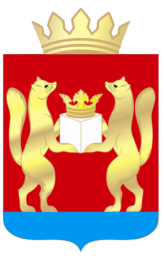 ГЛАВА ТАСЕЕВСКОГО РАЙОНА                               П О С Т А Н О В Л Е Н И ЕОб утверждении Порядка установления и соблюдения предписаний 
и ограничений гражданами режима самоизоляции в период распространения коронавирусной инфекции (2019-nCoV) на территории Красноярского краяВ соответствии с Федеральным законом от 21.12.1994 № 68-ФЗ
«О защите населения и территорий от чрезвычайных ситуаций природного 
и техногенного характера», Федеральным законом от 30.03.1999 № 52-ФЗ 
«О санитарно-эпидемиологическом благополучии населения», распоряжением Правительства Российской Федерации от 27.03.2020 № 762-р, указом Губернатора Красноярского края от 31.03.2020 № 73-уг «Об ограничении посещения общественных мест гражданами (самоизоляции) на территории Красноярского края», постановлением Правительства Красноярского края от 01.04.2020 № 188-п «Об утверждении Порядка установления и соблюдения предписаний и ограничений гражданами режима самоизоляции в период распространения коронавирусной инфекции (2019-nCoV) на территории Красноярского края», ст. 28, с. 30 Устава Тасеевского района,ПОСТАНОВЛЯЮ:1.Утвердить Порядок установления и соблюдения предписаний 
и ограничений гражданами режима самоизоляции в период распространения коронавирусной инфекции (2019-nCoV) на территории Тасеевского района согласно приложению.2.Рекомендовать ОП МО МВД  России «Дзержинский» обеспечить соблюдение гражданами режима самоизоляции на территории Тасеевского района.3.Контроль за выполнением  постановления оставляю за собой.4.Опубликовать постановление на официальном сайте администрации Тасеевского района. 5.Постановление  вступает в силу в день, следующий за днем его официального опубликования.Глава Тасеевского  района			                            	О.А. Никаноров     Приложение к постановлению Главы Тасеевского района от 01.04.2020 № 13Порядокустановления и соблюдения предписаний и ограничений гражданами режима самоизоляции в период распространения коронавирусной инфекции (2019-nCoV) на территории Тасеевского района1.Порядок установления и соблюдения предписаний и ограничений гражданами режима самоизоляции в период распространения коронавирусной инфекции (2019-nCoV) на территории Тасеевского района (далее – Порядок) определяет меры по предупреждению распространения коронавирусной инфекции (2019-nCoV) на территории Тасеевского района.2.Граждане, находящиеся на территории Тасеевского района, 
до улучшения санитарно-эпидемиологической обстановки обязаны:2.1.Соблюдать режим самоизоляции по месту жительства (пребывания, фактического проживания) и не покидать место жительства (пребывания, фактического проживания), за исключением случаев: следования к месту (от места) осуществления деятельности (в том числе работы), которая не приостановлена в соответствии с федеральными 
и краевыми правовыми актами, направленными на предупреждение коронавирусной инфекции (2019-nCoV) (в том числе оказания транспортных услуг и услуг доставки);следования к ближайшему месту приобретения продуктов, лекарств 
и товаров первой необходимости, выноса отходов до ближайшего места накопления отходов;выгула домашних животных на расстоянии, не превышающем 100 метров от места жительства (пребывания, фактического проживания); обращения за экстренной (неотложной) медицинской помощью и случаев иной прямой угрозы жизни и здоровью, а также иных экстренных случаев.2.2.Соблюдать дистанцию до других граждан не менее 1,5 метра (социальное дистанцирование), в том числе в общественных местах 
и общественном транспорте, за исключением случаев оказания услуг 
по перевозке пассажиров и багажа легковым такси.2.3.Иметь при себе документ, удостоверяющий личность, в случае нахождения вне места жительства (пребывания, фактического проживания).3.В период действия режима самоизоляции нахождение лиц, 
не достигших возраста 18 лет, вне места жительства (пребывания, фактического проживания) должно осуществляться в сопровождении совершеннолетних граждан.4. Гражданин, вынужденный прервать режим самоизоляции в экстренных случаях, должен иметь при себе объяснительную, составленную им, которая содержит:ФИО гражданина;дату составления;адрес места жительства (пребывания, фактического проживания);информацию о причинах прерывания режима самоизоляции и времени возвращения к месту жительства (пребывания, фактического проживания);маршрут следования.Объяснительную, а также документ, удостоверяющий личность, гражданин обязан представить сотрудникам правоохранительных органов 
в случае осуществления проверки.5.Работникам, которые в период действия режима самоизоляции продолжают трудовую деятельность, которая не приостановлена в соответствии с федеральными и краевыми правовыми актами, направленными 
на предупреждение коронавирусной инфекции (2019-nCoV), работодателем оформляется справка работодателя согласно приложению к Порядку. Справку работодателя, а также документ, удостоверяющий личность, гражданин обязан представить сотрудникам правоохранительных органов 
в случае осуществления проверки.6.Работники органов местного самоуправления муниципальных образований Тасеевского района в период действия режима самоизоляции предъявляют служебное удостоверение либо документ, выданный работодателем, свидетельствующий о привлечении их к работе, а также документ, удостоверяющий личность, сотрудникам правоохранительных органов в случае осуществления проверки. Использование этих документов допускается только при выполнении служебных обязанностей и не дает права нарушать режим самоизоляции вне рабочего времени. 7.Волонтеры, которые в период действия режима самоизоляции участвуют в федеральной акции «#МыВместе», в случае осуществления проверки обязаны представить сотрудникам правоохранительных органов бейдж (с надписью «Волонтер» и номером контактного телефона, по которому можно подтвердить его личность), а также документ, удостоверяющий личность.8. За нарушение режима самоизоляции и других требований, введенных 
в связи с распространением коронавирусной инфекции (2019-nCoV), 
к находящимся на территории Тасеевского райоона гражданам применяется ответственность, предусмотренная федеральным и краевым законодательством.Приложение к Порядку установления и соблюдения предписаний и ограничений гражданами режима самоизоляции в период распространения коронавирусной инфекции (2019-nCoV) на территории Тасеевского районаФормаСПРАВКАработодателяДата выдачи: «_____»___________2020 г.                                       №___________Настоящая справка выдана _______________________________________________                                                                                            (ФИО, дата рождения)_____________________________________________________________________________,паспорт______________________________________________________________________,                                           (серия, номер, дата выдачи паспорта)адрес регистрации по месту жительства (пребывания): ___________________________________________________________________________________________________________,адрес фактического проживания: ________________________________________________,о том, что он (она) работает в ___________________________________________________                                                                       (наименовании организации,_____________________________________________________________________________                                                      индивидуального предпринимателя, ИНН, ОГРН)и осуществляет деятельность ____________________________________________________                                                        (деятельность, которая не приостановлена в соответствии _____________________________________________________________________________.с федеральными и краевыми правовыми актами, направленными на предупреждение инфекции (2019-nCoV)Место осуществления деятельности: _______________________________ _____________                                                                               (адрес места фактического нахождения _____________________________________________________________________________рабочего места или территории осуществления разъездной деятельности)Достоверность настоящих сведений может быть проверена по номеру телефона: _______.______________________________                      ____________             __________________(наименование должности руководителя              (подпись)                (инициалы, фамилия,)или  иного уполномоченного лица)                       М.П. 01.04.2020с. Тасеево№ 13(бланк организации/индивидуальногопредпринимателя (при наличии))